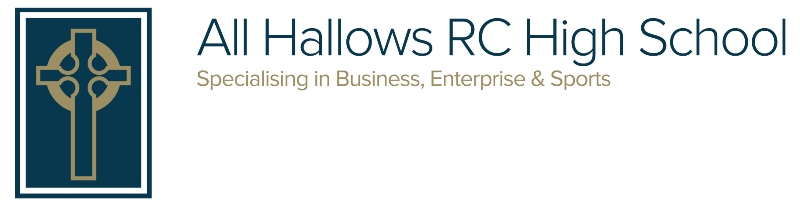 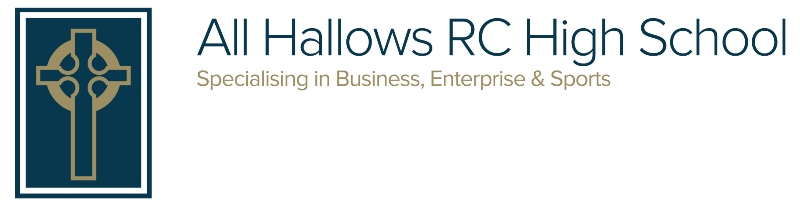 ADMISSION ARRANGEMENTS FOR 2022-2023All Hallows RC High School is a Roman Catholic Secondary School provided by the Diocese of Salford and is maintained by the Salford Local Education Authority as a Voluntary Aided School.  The school’s Governing Body is the Admissions Authority and is responsible for taking decisions on applications for admissions. For the school year commencing 2022, the Governing Body has set its planned admissions number at 125.The Governors recognise that the first responsibility of the school is to serve the Roman Catholic community for which it has been established.  This is focused on the identified catchment areas of the Roman Catholic primary schools that are partners in providing for those communities. In establishing their oversubscription criteria, the Governors have also taken full account of the Code of Practice produced by the Department for Education and the emphasis placed on supporting children in public care.The partner primary schools are:1.   St Thomas of Canterbury RC Primary, Hadfield Street, Salford2.   St Boniface RC Primary School, Yew Street, Salford3.   St Joseph’s RC Primary School, St Joseph’s Drive, Salford4.   Holy Family RC Primary School, Lower Seedley Road, Salford5.   Cathedral School of St Peter & St John, Mount Street, Salford6.   St Sebastian’s RC Primary School, Douglas Green, SalfordAdmission to the school will be made by the Governing Body in accordance with the following set of criteria which will be used to form a priority order if there are more applications for admission than the school has places available.Where All Hallows RC High School receives more applications than places available, the following oversubscription criteria will be applied once places have first been allocated to children who have a Education, Health and Care Plan which names the school.Within category 2 priority will be given to children who will have a brother or sister at the school at the time of proposed admission.Children who are Baptised Roman Catholic and who are Looked After Children and previously Looked After Children who have ceased to be looked after because they were adopted or have become subject to a special residency order or special guardianship order.Children who are Baptised Roman Catholic and who attend the following partner Primary Schools: St Thomas of Canterbury RC Primary School, St Boniface RC Primary School, St Joseph’s RC Primary School, Holy Family RC Primary School, Cathedral School of St Peter & St John, St Sebastian’s RC Primary School.Children who are baptised Roman Catholic and have a sibling attending school at the date of admission.4.	Children who are Baptised Roman Catholic and who live in the identified catchment area of the following partner primary schools: St Thomas of Canterbury, St Boniface, St Joseph, Holy Family, Cathedral School of St Peter and St John and St Sebastian’s.5.	Other Baptised Roman Catholic children.6.	Other Looked After children and previously looked after children who have ceased to be looked after because they were adopted or have become subject to a special residency order or special guardianship order.7.	Other children who have a sibling attending the school at the date of admission.8.	Other children attending partner primary schools.9.	Other children who are members of a religious faith community.  A baptismal certificate and letter of support which confirms the veracity of the application with regard to the faith of the child will be required from their faith/religious leader.  10.	Other children.Tie Breaker:If there are more applicants than places available within any category, applicants within that category will be ranked using a random lottery method after priority has been given to looked after children, previously looked after children and children who have a brother or sister attending All Hallows at the time of admission.  The random allocation process is supervised by someone independent of the school.  Full details of the random allocation process is available on the school website or on request from the school.Notesa)	*A Looked After Child is (i) in the care of the local authority, or (ii) being provided with accommodation by the local authority in the exercise of their social services functions (under Section 22(1) of The Children Act 1989).  A previously Looked After Child is one who immediately moved on from that status after becoming subject to an adoption, residence or special guardianship order.  Included in this definition are those children who appear (to the governing body) to have been in state care outside of England and who ceased to be in state care as a result of being adopted.b)	All applicants will be considered at the same time and after the closing date for admissions which is provided by the local authority. Late applications will be considered by the governors after all other applications have been considered.c)	Brothers and sisters are defined as blood brothers and sisters, stepbrothersand step-sisters, and brothers and sisters by adoption. Other children may be considered provided proof is available to demonstrate that the children are permanently resident at the same address as part of the same family unit or if the child of a parent’s partner where that child lives for at least part of the week is in the same family unit at the same home address as the child who is the subject of the application.d)	Parents should check carefully whether they are resident within the school catchment areas.  Boundary maps for All Hallows can be found at https://www.salford.gov.uk/parishmaps.htm.e)	Roman Catholic applicants (whose primary schools are unable to confirm to us that they have seen it) will be required to produce a Baptismal Certificate.   This will be requested by a letter from All Hallows and will need to be submitted within two weeks of the request.f)	If an application has been turned down by the governing body, parents can appeal to an Independent Appeal Committee. This appeal must be sent in writing to the clerk of governors at the school within 20 days of refusal.  The parents must give their reasons for appealing, in writing, and the decision of the appeals panel is binding on the governors.g)	All applicants will be expected to have completed the local authority’s application form and to have returned the form by the due date.h) 	A waiting list will be maintained until the end of the autumn term and children will be ranked in the same order as the oversubscription criteria. The waiting list will be reranked as new names are added and this can result in applicants moving up and down the waiting list. Looked after children, previously looked after children and In-Year Fair Access pupils take precedence over pupils on the waiting list. Parents will be contacted by the School Admissions Coordinator, should a place become available for their child. Once the waiting list end-date has been reached (end of the autumn term) if a place is still required, the parent will need to reapply for a place using the Local Authority In-Year Fair Access processi)	For ‘In Year’ applications received outside the normal admissions round and if places are available then children qualifying under the published criteria will be admitted. If there are places available but more applicants than places then the published oversubscription criteria will be applied. All applications should be made to the School Admissions team and will be considered by the In Year Fair Access Panel on a regular basis.j)	Shared custody arrangements – if parents are separated and the child spends time at each parent’s address, the address used for school admissions is that of the main carer.  The main carer is determined as the parent/carer who is in receipt of Child Benefit.  Where parents are not eligible for Child Benefit due to income thresholds, applications will be referred to the Governor’s Admissions Committee for consideration/further investigation.k) 	The Governing Body reserve the right to withdraw the offer of a school place where false evidence is received in relation to baptism, brother or sister connections or place of residence.The Admission of Children with Special Educational Needs.By virtue of Section 324 of the Education Act 1996, Governing Bodies are obliged to admit a child with an Education, Health and Care Plan that names their school.  However in advance of that process the Local Authority must provide either a copy of the proposed statement and appendices or, where they are proposing to amend part 4 of an existing statement, either the proposed amended statement or the amendment notice together with a copy of the existing statement, and in either case, the appendices and give the governing body the opportunity to make observations.

The governing body may object to the direction on the grounds that the school is unsuitable to the child’s age, ability, aptitude or special educational needs, or that the placement would be incompatible with the efficient education of the other children with whom the child will be educated, or with the efficient use of resources.  The Local Authority has a duty to consider such objections and may consider these sufficient to warrant the naming of another school.  

In turn the parents may also appeal against that decision to the Special Educational Needs and Disability Tribunal (SENDIST)

For the child’s needs to be best addressed it is important that the process outlined is applied thoroughly and with a clear understanding of the responsibilities resting on all parties.N.B. If a parent wishes for their child to be taught out of their usual age group, they should make the school aware of this at the time of application. The school governing body will consider the request taking into account information provided by the parent and previous school, and whether the child has previously been taught out of age. The decision of the governing body will be communicated to the parent in writing giving full reasons for the decision. If a place is offered to the child at the school but not in the age group the parent requested there is no right of appeal.